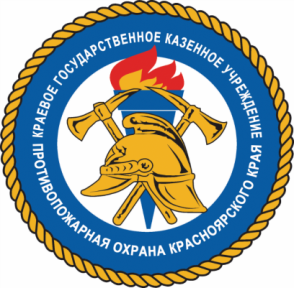 Конкурс детского творчества «Свет безопасности»,посвященного 90-летию образования Гражданской обороны России   С 14 сентября 2022г. по 17 октября 2022г.проведен конкурс детского творчества  с целью:1.1.Патриотического воспитания детей и подростков на примере истории развития гражданской обороны и становления единой государственной системы предупреждения и ликвидации чрезвычайных ситуаций;1.2.Развития творческого потенциала, интеллектуальных способностей, знаний и умений участников;1.3. Активизации внеклассной и внешкольной деятельности обучающихся.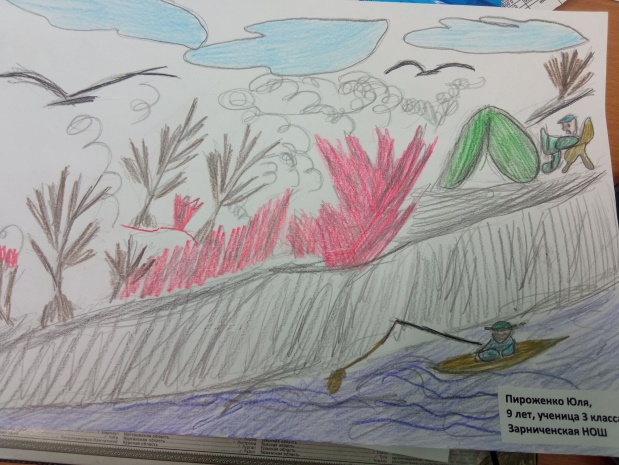 В конкурсе принимали участие учащиеся общеобразовательных школ,  находящихся на территории района выезда подразделений КГКУ «Противопожарная охрана Красноярского края», с7 до 16 лет (включительно).Номинация конкурса Художественно-изобразительное творчество.17.10 по 24.10.2022 г. – пройдет  оценка работ,подведение итогов и награждение победителей.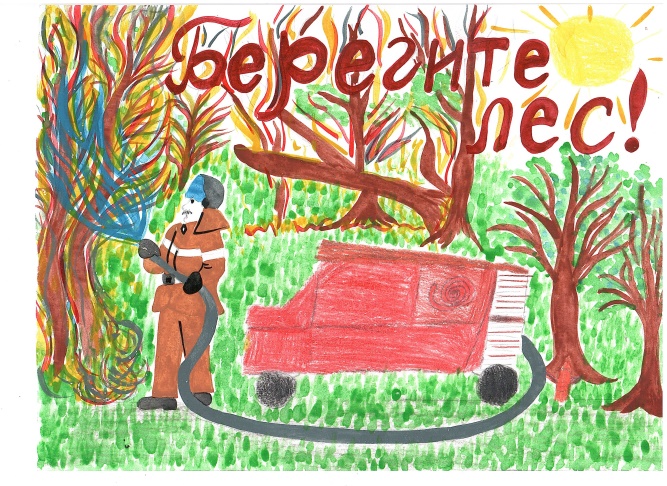 - Для подведения итогов создается конкурсная комиссия, в которую включены представители руководства КГКУ «Противопожарная охрана Красноярского края». Победители конкурса определяются по наибольшей сумме набранных баллов. Решение оформляется протоколом.17 октября 2022 года  завершена первая часть конкурса , лучшие работы ребят  отправлены в г. Красноярск  КГКУ «Противопожарная охрана Красноярского края» для подведения итогов.Инструктор противопожарной профилактикиШушенского района, Мамонтова Светлана